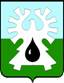 МУНИЦИПАЛЬНОЕ ОБРАЗОВАНИЕ ГОРОД УРАЙХАНТЫ-МАНСИЙСКИЙ АВТОНОМНЫЙ ОКРУГ - ЮГРАДУМА ГОРОДА УРАЙПРОТОКОЛзаседания Думы города Урай шестого созыва28.05.2020                                                                                                          № 3809-00 час.Заседание Думы проведено путем использования систем видео-конференц-связи с помощью программного комплекса truecomf (видеозапись на DVD-R диске прилагается).Председательствующий: Александрова Г.П. - председатель Думы города                                                                                  Урай.Приняли участиеПо результатам регистрации (с применением видеофиксации) на заседании присутствует 13 депутатов, имеется 1 доверенность отсутствующего депутата (прилагается).  Тридцать восьмое заседание Думы города Урай является правомочным.Так же приняли участие: В период с 17.04.2020 по 27.05.2020  Думой города Урай в заочной форме принято 7 решения Думы:1.  от 22.04.2020 №24 «О протесте прокурора города Урай на решение Думы города Урай».Результат голосования: «за»- 14,  не принял участие в голосовании - 1  (решение и лист опроса прилагаются);2. от 22.04.2020 №25 «О протесте прокурора города Урай на решение Думы города Урай».Результат голосования: «за»- 14,  не принял участие в голосовании - 1  (решение и лист опроса прилагаются);3. от 27.04.2020 №26 «О внесении изменений в Правила благоустройства территории города Урай».Результат голосования: «за»- 13,  не приняли участие в голосовании - 2  (решение и лист опроса прилагаются);4. от 27.04.2020 №27 «О награждении Благодарственным письмом Думы города Урай».Результат голосования: «за»- 13,  не приняли участие в голосовании - 2  (решение и лист опроса прилагаются);5. от 28.04.2020 №28 «О реализации права на участие в осуществлении государственных полномочий по финансовому обеспечению социальной поддержки несовершеннолетних, являющихся членами семей, находящихся в социально опасном положении, неработающих граждан в возрасте 65 лет и старше».Результат голосования: «за»- 12,  не приняли участие в голосовании - 3  (решение и лист опроса прилагаются);6. от 29.04.2020 №29 «О внесении изменений в бюджет городского округа город Урай на 2020 год и на плановый период 2021 и 2022 годов».Результат голосования: «за»- 13,  не приняли участие в голосовании - 2  (решение и лист опроса прилагаются);7. от 21.05.2020 №30 «О проведении тридцать восьмого заседания Думы города Урай шестого созыва».Результат голосования: «за»- 12,  не приняли участие в голосовании - 3  (решение и лист опроса прилагаются);Председательствующий: Депутатами 21.05.2020  принято решение Думы города №30 о проведении  тридцать восьмого заседания Думы города Урай шестого созыва 28.05.2020 в 9-00 часов путем использования систем видео-конференц-связи.При использовании систем видео-конференц-связи на заседании Думы  мы должны принять протокольное решение по определению  способа голосования.Председательствующий: Предложил для видеофиксации всех депутатов Думы, участвующих в 38-м заседании Думы  путем использования систем видео-конференц-связи, принять протокольное решение по осуществлению голосования депутатов  с помощью поднятия руки каждым из голосующих депутатов. Поставила свое предложение на голосование.РЕШИЛИ: Для видеофиксации всех депутатов Думы, участвующих в 38-м заседании Думы  путем использования систем видео-конференц-связи осуществлять голосование депутатов  с помощью поднятия руки каждым из голосующих депутатов.Результат голосования: единогласно.СЛУШАЛИ: О повестке тридцать восьмого заседания Думы города Урай.Докладчик: Александрова Г.П., председатель Думы города Урай.РЕШИЛИ: Утвердить повестку тридцать восьмого заседания Думы города Урай:Результат голосования: «за» - 13 депутатов, «воздержался» - 1 депутат (Моряков В.П.).СЛУШАЛИ:  О порядке работы тридцать восьмого заседания Думы  города                         Урай. Докладчик: Александрова Г.П., председатель Думы города    Урай.Председательствующий: Предложил утвердить следующий регламент работы заседания Думы:- докладчику по первому вопросу повестки - до 20 мин.,- докладчикам по остальным вопросам повестки - до 10 мин.,- выступающим в прениях - до 3 мин.,- провести заседание Думы без перерыва.РЕШИЛИ: Утвердить следующий порядок работы тридцать восьмого заседания Думы города Урай: - докладчику по первому вопросу повестки - до 20 мин.,- докладчикам по остальным вопросам повестки - до 10 мин.,- выступающим в прениях - до 3 мин.,- провести заседание Думы без перерыва.Результат голосования: единогласно.Вопросы докладчику поступили от:Александрова Г.П. О выделении финансовых средств из местного бюджета на поддержку религиозных организаций.Мядель И.А.: Огласила заключение на отчет об исполнении бюджета городского округа город Урай за 2019 год.Тулупов А.Ю., председатель комиссии по экономике, бюджету, налогам и муниципальной собственности, озвучил решение комиссии.К заседанию по средствам использования систем видео-конференц-связи подключился Жигарев Е.В.По результатам регистрации (с применением видеофиксации) на заседании присутствует 14 депутатов, имеется 1 доверенность отсутствующего депутата (прилагается).  Тридцать восьмое заседание Думы города Урай является правомочным.(Решение прилагается)Мядель И.А.: Огласила заключение на отчет об исполнении бюджета городского округа город Урай за I квартал 2020 года.Тулупов А.Ю., председатель комиссии по экономике, бюджету, налогам и муниципальной собственности, озвучил решение комиссии.Баев С.А., председатель комиссии по нормотворчеству, вопросам городского развития и хозяйства озвучил решение комиссии. (Решение прилагается)(Отчет прилагается)Вопросы докладчику поступили от:Александрова Г.П.: О критериях определения рациональности для использования муниципального имущества.Тулупов А.Ю., председатель комиссии по экономике, бюджету, налогам и муниципальной собственности, озвучил решение комиссии.Председательствующий: Предложила рассмотреть следующим вопрос № 6 повестки заседания Думы в связи с отсутствием докладчика по вопросу №5 по техническим причинам. Поставила предложение на голосование.Баев С.А., председатель комиссии по нормотворчеству, вопросам городского развития и хозяйства озвучил решение комиссии.Тулупов А.Ю., председатель комиссии по экономике, бюджету, налогам и муниципальной собственности, озвучил решение комиссии.(Решение прилагается)(Информация прилагается)Баев С.А., председатель комиссии по нормотворчеству, вопросам городского развития и хозяйства озвучил решение комиссии.Тулупов А.Ю., председатель комиссии по экономике, бюджету, налогам и муниципальной собственности, озвучил решение комиссии.Тулупов А.Ю., председатель комиссии по экономике, бюджету, налогам и муниципальной собственности, озвучил решение комиссии.Александрова Г.П., председатель комиссии по противодействию коррупции, озвучил решение комиссии.Александрова Г.П., председатель комиссии по Регламенту, вопросам депутатской деятельности и наградам, озвучил решение комиссии.Выступили:Александрова Г.П.: О поступившем на имя председателя Думы Александровой Г.П. Благодарственном письме в адрес Бабенко А.В. от Прохоренко М.С. за отклик на просьбу о помощи в решении вопроса обеспечения техническим средством для обучения ребенка в дистанционной форме.Акчурин М.Р. Предложил проводить заседания Думы в очной форме в связи с техническими проблемами возникающими при проведении заседания в режиме видео-конференц-связи.Моряков В.П. О необходимости усовершенствования программного обеспечения для проведения заседаний в режиме видео-конференц-связи.Председатель Думы города Урай                                         Г.П. Александровадепутаты:Акчурин М.Р.,Бабенко А.В.,Баев С.А.,Величко А.В.,Зайцев В.И.,Злыгостев С.И., Кочемазов А.В.,Мазитов Р.З.,Моряков В.П.,Перевозкина Л.Ф.,Свиридов Д.П.,Тулупов А.Ю.Отсутствовали депутаты:Стадухина М.И. - болезнь (доверенность Александровой Г.П.),Жигарев Е.В. - уважительная причина.Закирзянов Т.Р.-глава города Урай,Гамузов В.В.-первый заместитель главы города Урай,Ашихмин А.Ю.-заместитель главы города Урай,Волошин Г.Г.-заместитель главы города Урай,Новоселова С.П.-заместитель главы города Урай,Подбуцкая Е.Н.-заместитель главы города Урай,Гарифов В.Р.-председатель комитета по управлению муниципальным имуществом администрации города Урай,Емшанова Н.В.-начальник управления по развитию местного самоуправления администрации  города Урай,Лаушкин О.А.-начальник муниципального казенного учреждения «Управление жилищно-коммунального хозяйства города Урай»,Мовчан О.В.-начальник правового управления администрации города Урай,Мядель И.А.-председатель Контрольно-счетной палаты города Урай,Хусаинова И.В.-председатель комитета по финансам администрации города Урай,Якименко А.П.-прокурор города Урай,Иноземцева Н.М.-пресс-секретарь председателя Думы города Урай,Коломиец А.В.-старший инспектор аппарата Думы города Урай,Наумова Н.В.-специалист - эксперт аппарата Думы города Урай,представители средств массовой информации (ТРК «Спектр+» ООО «Медиа-холдинг «Западная Сибирь»).представители средств массовой информации (ТРК «Спектр+» ООО «Медиа-холдинг «Западная Сибирь»).представители средств массовой информации (ТРК «Спектр+» ООО «Медиа-холдинг «Западная Сибирь»).Отчет об исполнении бюджета городского округа город Урай за 2019 год.Докладчик: Хусаинова Ирина Валериевна, председатель комитета по финансам администрации  города Урай.Отчет об исполнении бюджета городского округа город Урай за I квартал 2020 года.Докладчик: Хусаинова Ирина Валериевна, председатель комитета по финансам администрации  города Урай.О внесении изменения в устав города Урай.Докладчик: Мовчан Ольга Владимировна, начальник правового управления администрации города Урай.Об отчете о рациональном использовании муниципального имущества за 2019 год. Докладчик: Гарифов Вадим Рафаилович,  председатель комитета по управлению муниципальным имуществом администрации города Урай.О формировании плана подготовки объектов жилищно-коммунального комплекса города Урай к осенне-зимнему периоду 2020-2021 годов (с учетом рекомендации Думы от 22.11.2018 с  указанием сведений о сроках предыдущего ремонта объектов инженерных сетей, подлежащих ремонту). Докладчик: Лаушкин Олег Александрович, начальник муниципального казенного учреждения «Управление жилищно-коммунального хозяйства города Урай».О внесении изменений в структуру администрации города Урай.Докладчик: Емшанова Наталья Викторовна, начальник управления по развитию местного самоуправления администрации  города Урай.Содокладчик: Новоселова Светлана Петровна, заместитель главы города Урай.О внесении изменений в порядок материально-технического и организационного обеспечения деятельности органов местного самоуправления города Урай.Докладчик: Емшанова Наталья Викторовна, начальник управления по развитию местного самоуправления администрации  города Урай.Содокладчик: Новоселова Светлана Петровна, заместитель главы города Урай.О внесении изменений в решение Думы города Урай «О налоге на имущество физических лиц».Докладчик: Новоселова Светлана Петровна, заместитель главы города Урай.О внесении изменений в решение Думы города Урай от 28.06.2018 года № 33 «Об утверждении Положения о порядке принятия лицами, замещающими муниципальные должности в муниципальном образовании городской округ город Урай на постоянной основе, почетных и специальных званий, наград и иных знаков отличия (за исключением научных и спортивных) иностранных государств, международных организаций, политических партий, иных общественных объединений и других организаций»Докладчик: Наумова Наталья Валентиновна, специалист - эксперт аппарата Думы города Урай.О награждении Благодарственным письмом Думы города Урай.Докладчик: Александрова Галина Петровна, председатель постоянной комиссии по Регламенту, вопросам депутатской деятельности, этики и наградам, председатель Думы города Урай.Разное.СЛУШАЛИ 1:Отчет об исполнении бюджета городского округа город Урай за 2019 год.Отчет об исполнении бюджета городского округа город Урай за 2019 год.СЛУШАЛИ 1:Докладчик: Хусаинова Ирина Валериевна, председатель комитета по финансам администрации  города Урай.РЕШИЛИ:Утвердить отчет об исполнении бюджета городского округа город Урай за 2019 год.Результат голосования: «за» - 14 депутатов, «против» - 1 депутат (Александрова Г.П.).СЛУШАЛИ 2:Отчет об исполнении бюджета городского округа город Урай за I квартал 2020 года.Отчет об исполнении бюджета городского округа город Урай за I квартал 2020 года. Докладчик: Хусаинова Ирина Валериевна, председатель комитета по финансам администрации  города Урай.РЕШИЛИ:Отчет об исполнении бюджета городского округа город Урай за I квартал 2020 года принять к сведению.Результат голосования: единогласно.(Решение прилагается)СЛУШАЛИ 3:О внесении изменения в устав города Урай.О внесении изменения в устав города Урай.Докладчик:Мовчан Ольга Владимировна, начальник правового управления администрации города Урай.РЕШИЛИ:                             Принять проект решения в целом.Результат голосования: «за» - 14 депутатов, «против» - 1 депутат (Злыгостев С.И.).СЛУШАЛИ 4:Об отчете о рациональном использовании муниципального имущества за 2019 год. Об отчете о рациональном использовании муниципального имущества за 2019 год. Докладчик:Гарифов Вадим Рафаилович,  председатель комитета по управлению муниципальным имуществом администрации города Урай.РЕШИЛИ:Утвердить отчет о рациональном использовании муниципального имущества за 2019 год.Результат голосования: «за» - 14 депутатов, «против» - 1 депутат (Александрова Г.П.).РЕШИЛИ:                             Рассмотреть следующим вопрос № 6 повестки заседания Думы. Результат голосования: единогласно. СЛУШАЛИ 5:О внесении изменений в структуру администрации города Урай.О внесении изменений в структуру администрации города Урай.Докладчик:Емшанова Наталья Викторовна, начальник управления по развитию местного самоуправления администрации  города Урай.Содокладчик:Новоселова Светлана Петровна, заместитель главы города Урай.РЕШИЛИ:                             Принять проект решения в целом.Результат голосования: «за» - 14 депутатов, «против» - 1 депутат (Александрова Г.П.).СЛУШАЛИ 6:О формировании плана подготовки объектов жилищно-коммунального комплекса города Урай к осенне-зимнему периоду 2020-2021 годов (с учетом рекомендации Думы от 22.11.2018 с  указанием сведений о сроках предыдущего ремонта объектов инженерных сетей, подлежащих ремонту). О формировании плана подготовки объектов жилищно-коммунального комплекса города Урай к осенне-зимнему периоду 2020-2021 годов (с учетом рекомендации Думы от 22.11.2018 с  указанием сведений о сроках предыдущего ремонта объектов инженерных сетей, подлежащих ремонту). СЛУШАЛИ 6:Докладчик:Лаушкин Олег Александрович, начальник муниципального казенного учреждения «Управление жилищно-коммунального хозяйства города Урай».РЕШИЛИ:                             1. Принять информацию к сведению.Результат голосования: единогласно.2. Рекомендовать администрации города Урай просмотреть варианты подключения жилых домов в мкр. 2 к центральной системе горячего водоснабжения. Информацию о выполнении данной рекомендации предоставить в Думу города к заседанию Думы в декабре 2020.Результат голосования: единогласно. СЛУШАЛИ 7:О внесении изменений в порядок материально-технического и организационного обеспечения деятельности органов местного самоуправления города Урай.О внесении изменений в порядок материально-технического и организационного обеспечения деятельности органов местного самоуправления города Урай.Докладчик:Емшанова Наталья Викторовна, начальник управления по развитию местного самоуправления администрации  города Урай.Содокладчик:Новоселова Светлана Петровна, заместитель главы города Урай.РЕШИЛИ:                             Принять проект решения в целом.Результат голосования: «за» - 14 депутатов, «против» - 1 депутат (Александрова Г.П.). (Решение прилагается)СЛУШАЛИ 8:О внесении изменений в решение Думы города Урай «О налоге на имущество физических лиц».О внесении изменений в решение Думы города Урай «О налоге на имущество физических лиц».Докладчик:Новоселова Светлана Петровна, заместитель главы города Урай.РЕШИЛИ:                             Принять проект решения в целом.Результат голосования: единогласно.(Решение прилагается)СЛУШАЛИ 9:О внесении изменений в решение Думы города Урай от 28.06.2018 года № 33 «Об утверждении Положения о порядке принятия лицами, замещающими муниципальные должности в муниципальном образовании городской округ город Урай на постоянной основе, почетных и специальных званий, наград и иных знаков отличия (за исключением научных и спортивных) иностранных государств, международных организаций, политических партий, иных общественных объединений и других организаций»О внесении изменений в решение Думы города Урай от 28.06.2018 года № 33 «Об утверждении Положения о порядке принятия лицами, замещающими муниципальные должности в муниципальном образовании городской округ город Урай на постоянной основе, почетных и специальных званий, наград и иных знаков отличия (за исключением научных и спортивных) иностранных государств, международных организаций, политических партий, иных общественных объединений и других организаций»Докладчик:Наумова Наталья Валентиновна, специалист - эксперт аппарата Думы города Урай.РЕШИЛИ:                             Принять проект решения в целом.Результат голосования: единогласно (Решение прилагается)СЛУШАЛИ 10:О награждении Благодарственным письмом Думы города Урай.О награждении Благодарственным письмом Думы города Урай.Докладчик:Александрова Галина Петровна, председатель постоянной комиссии по Регламенту, вопросам депутатской деятельности, этики и наградам, председатель Думы города Урай.РЕШИЛИ:                             Принять проект решения в целом.Результат голосования: единогласно (Решение прилагается)СЛУШАЛИ 11:Разное.